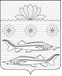            Совет  Гривенского сельского поселения Калининского районаРЕШЕНИЕ            от  25.02.2021                                                                 № 74     станица Гривенская Об утверждении Порядкаразмещения сведений о доходах, расходах, об имуществе и обязательствах имущественного характера лиц, замещающих муниципальные должности, и членов их семей на официальных сайтах органов местного самоуправления в информационно-телекоммуникационной сети «Интернет»  и предоставления этих сведений средствам массовой информации для опубликованияНа основании Федерального закона от 6 октября 2003 года № 131-ФЗ «Об общих принципах организации местного самоуправления в Российской Федерации» и Федерального закона от 25 декабря 2008 года № 273-Ф3 «О противодействии коррупции», руководствуясь Уставом Гривенского сельского поселения Калининского района, Совет Гривенского сельского поселения Калининского района РЕШИЛ:1. Утвердить Порядок размещения сведений о доходах, расходах, об имуществе и обязательствах имущественного характера лиц, замещающих муниципальные должности, и членов их семей на официальных сайтах органов местного самоуправления в информационно-телекоммуникационной сети «Интернет»  и предоставления этих сведений средствам массовой информации для опубликования (прилагается).2. Разместить настоящее решение на официальном сайте администрации Гривенского сельского поселения Калининского района https://www.adm_griv_2006@mail.ru/. 3. Контроль за выполнением настоящего решения возложить на председателя Совета Гривенского сельского поселения Калининского района (Вороная А.В.).4. Решение вступает в силу со дня его официального опубликования.Глава Гривенского                                                  Председатель Советасельского поселения                                               Гривенского сельскогоКалининского района                                             поселения   Калининского                                                                      района                                                                                                Л.Г. Фикс                                                           А.В. Вороная                     ПРИЛОЖЕНИЕ УТВЕРЖДЕНрешением Совета Гривенского сельского п    поселения Калининского районаот 25.02.2021  № 74ПОРЯДОКразмещения сведений о доходах, расходах, об имуществе и обязательствах имущественного характера лиц, замещающих муниципальные должности, и членов их семей на официальных сайтах органов местного самоуправления в информационно-телекоммуникационной сети « Интернет»  и предоставления этих сведений средствам массовой информации для опубликования	1. Настоящий Порядок разработан в соответствии с Федеральным законом от 25 декабря 2008 года № 273-Ф3 «О противодействии коррупции», Федеральным законом от 3 декабря 2012 года № 230-ФЗ «О контроле за соответствием расходов лиц, замещающих государственные должности, и иных лиц их доходам» , Указом Президента Российской Федерации от 8 июля 2013 года № 613 «Вопросы противодействия коррупции».	2. Лица, ответственные за ведение кадровой работы органов местного самоуправления обязаны размещать сведения о доходах, расходах, об имуществе и обязательствах имущественного характера лиц, замещающих муниципальные должности, их супругов и несовершеннолетних детей (далее - сведения о доходах, расходах, об имуществе и обязательствах имущественного характера) на официальном сайте администрации Гривенского сельского поселения Калининского района в информационно-телекоммуникационной сети « Интернет»  (далее - официальный сайт), а также предоставлять эти сведения средствам массовой информации для опубликования в связи с их запросами.	3. На официальном сайте размещаются и средствам массовой информации предоставляются для опубликования следующие сведения о доходах, расходах, об имуществе и обязательствах имущественного характера:	перечень объектов недвижимого имущества, принадлежащих лицу, замещающему муниципальную должность, его супруге (супругу) и несовершеннолетним детям на праве собственности или находящихся в их пользовании, с указанием вида, площади и страны расположения каждого из таких объектов;	перечень транспортных средств с указанием вида и марки, принадлежащих на праве собственности лицу, замещающему муниципальную должность, его супруге (супругу) и несовершеннолетним детям;	декларированный годовой доход лица, замещающего муниципальную должность, его супруги (супруга) и несовершеннолетних детей;	сведения об источниках получения средств, за счет которых совершены сделки (совершена сделка) по приобретению земельного участка, другого объекта недвижимого имущества, транспортного средства, ценных бумаг (долей участия, паев в уставных (складочных) капиталах организаций), цифровых финансовых активов, цифровой валюты, если общая сумма таких сделок (сумма такой сделки) превышает общий доход лица, замещающего муниципальную должность, и его супруги (супруга) за три последних года, предшествующих отчетному периоду.	4. В размещаемых на официальном сайте и предоставляемых средствам массовой информации для опубликования сведениях о доходах, расходах, об имуществе и обязательствах имущественного характера запрещается указывать:иные сведения (кроме указанных в пункте 3 настоящего Порядка) о доходах, расходах лица, замещающего муниципальную должность, его супруги (супруга) и несовершеннолетних детей, об имуществе, принадлежащем на праве собственности названным лицам, и об их обязательствах имущественного характера;	персональные данные супруги (супруга), детей и иных членов семьи лица, замещающего муниципальную должность;данные, позволяющие определить место жительства, почтовый адрес, телефон и иные индивидуальные средства коммуникации лица, замещающего муниципальную должность, его супруги (супруга), детей и иных членов семьи;	данные, позволяющие определить местонахождение объектов недвижимого имущества, принадлежащих лицу, замещающему муниципальную должность, его супруге (супругу), детям и иным членам семьи, на праве собственности или находящихся в их пользовании;	информацию, отнесенную к государственной тайне или являющуюся конфиденциальной. 	5. Сведения о доходах, расходах, об имуществе и обязательствах имущественного характера лица, замещающего муниципальную должность депутата Гривенского сельского поселения Калининского района и осуществляющего свои полномочия на непостоянной основе, размещаются на официальном сайте администрации Гривенского сельского поселения Калининского района при их предоставлении в случаях, предусмотренных частью 4.2 статьи 12.1 Федерального закона от 25.12.2008 № 273-ФЗ «О противодействии коррупции».	6. Сведения о доходах, расходах, об имуществе и обязательствах имущественного характера, указанные в пункте 3 настоящего Порядка, за весь период замещения должности, замещение которой влечет за собой размещение его сведений о доходах, расходах, об имуществе и обязательствах имущественного характера, а также сведения о доходах, расходах, об имуществе и обязательствах имущественного характера его супруги (супруга) и несовершеннолетних детей находятся в информационно-телекоммуникационной сети « Интернет»  и ежегодно обновляются в течение 14 рабочих дней со дня истечения срока, установленного для их подачи.	7. Размещение на официальном сайте сведений о доходах, расходах, об имуществе и обязательствах имущественного характера, указанных в пункте 3 настоящего Порядка, осуществляется лицами, ответственными за ведение кадровой работы органов местного самоуправления.	8. Лица, ответственные за ведение кадровой работы органов местного самоуправления:	в течение трех рабочих дней со дня поступления запроса от средства массовой информации сообщают о нем лицу, замещающему муниципальную должность, в отношении которого поступил запрос;	в течение семи рабочих дней со дня поступления запроса от средства массовой информации обеспечивают предоставление сведений, указанных в пункте 3 настоящего Порядка, в том случае, если запрашиваемые сведения отсутствуют на официальных сайтах. 	9. Лица, обеспечивающие размещение сведений о доходах, расходах, об имуществе и обязательствах имущественного характера на официальных сайтах и их предоставление средствам массовой информации для опубликования, несут в соответствии с законодательством Российской Федерации ответственность за несоблюдение настоящего Порядка, а также за разглашение сведений, отнесенных к государственной тайне или являющихся конфиденциальными.Глава Гривенскогосельского поселенияКалининского района                                                                           Л.Г. Фикс